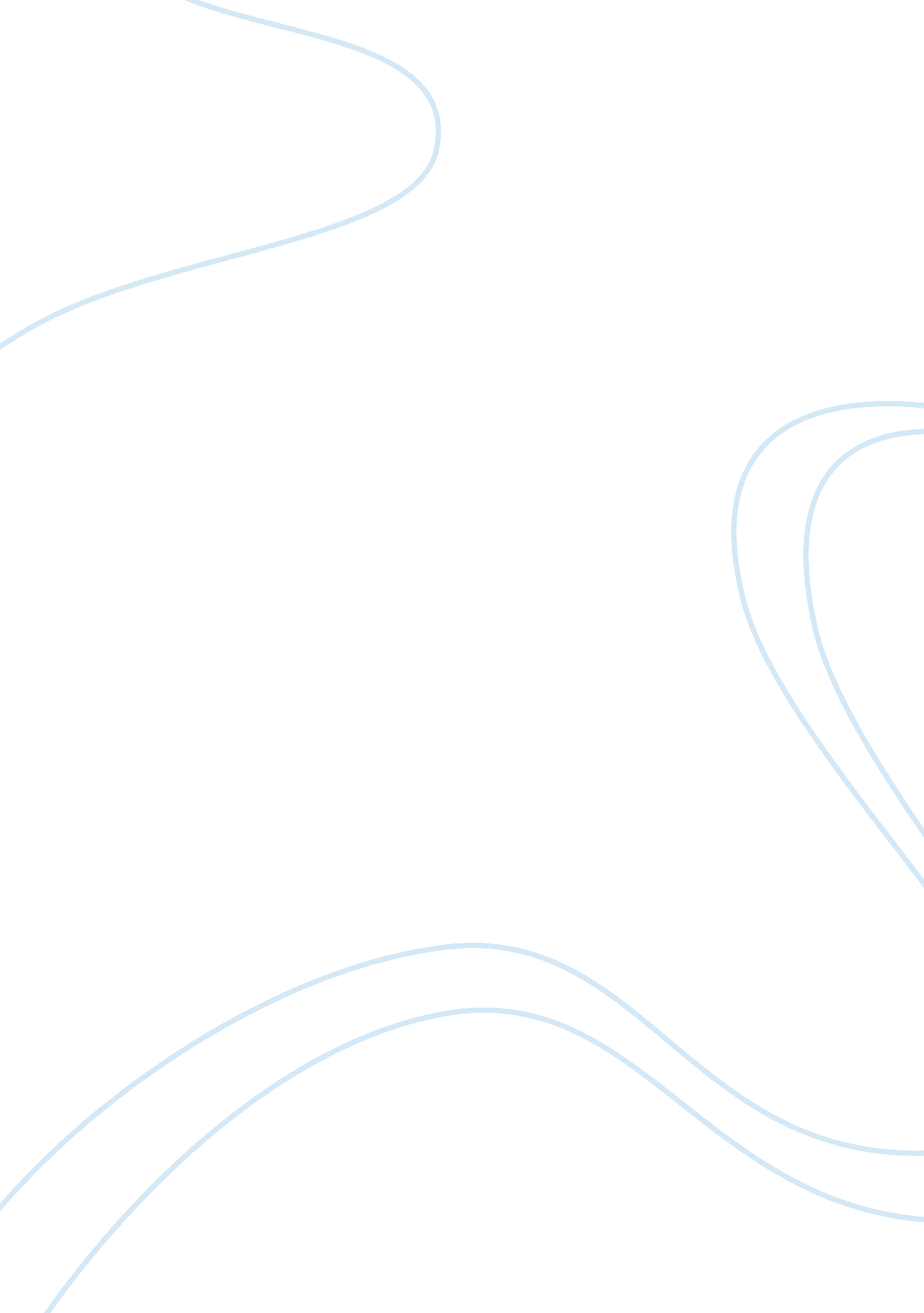 Application for registered nurse scholarshipHealth & Medicine, Nursing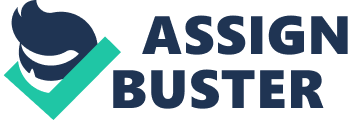 Maryland Health Careers describes nursing as " a career filled with endless personal and professional rewards. Choosing to nurse as a profession means choosing to spend your life helping others-using skills that blend scientific knowledge with compassion and caring." 
I am currently juggling my school, work and family life, maintaining a 4. 0 GPA in spite of the many challenges that I am forced to deal with every day. It has always been my life-long dream to become a nurse but that dream had always been waylaid by other priorities in the past. This time though, I am intent on pursuing my dream of finally becoming a Registered Nurse. 
In that vein, I am hoping to secure a scholarship from your good office-for my course as a nursing student in order to help me out with the financial aspect of my education. I am applying for the scholarship to lessen my financial burden, giving me enough money to continue supporting my family and my studies. I can assure you that I am not just hard-working but ambitious and highly zealous when it comes to making my dreams come true. 
I would like to become a nurse for many reasons. As a nurse, I would like to help design and complete quality assurance activities to ensure appropriate nursing care. I would also like to help terminally ill patients die with dignity, and help family members deal with dying and death. 
I am also hoping that my acquired skills will help me provide a better future for my family. I would like to put my three children through school so I'm counting on the fact that, if granted the scholarship, I would be able to finish my own education while taking care of my children's schooling as well. I hope I will be given the chance to prove my capabilities as a diligent nursing student and as a worthy citizen contributing quality services to my community. 
I believe I am the best candidate for this scholarship for the reasons I have mentioned above, as well as the fact that I am a master at multi-tasking, as shown by my track record, maintaining my 4. 0 GPA record while being a full-time mom as well. 
I appreciate your time spent reviewing my application. Thank you. 